ПроектРАБОЧАЯ ПРОГРАММА ВОСПИТАНИЯСРЕДНЕГО ОБРАЗОВАНИЯПОЯСНИТЕЛЬНАЯ ЗАПИСКА  Назначение программы воспитания – создание и реализация условий, направленных на гармоничное вхождение обучающихся в социальный мир с целью налаживания ответственных взаимоотношений с окружающими их людьми. Программа воспитания Муниципального общеобразовательного учреждения Константиновская средняя школа Тутаевского муниципального района (далее - Программа) в соответствии с ФГОС общего образования направлена на личностное развитие обучающихся, формирование у них системных знаний о различных аспектах развития России и мира.         Согласно ФГОС данная Программа призвана обеспечить достижение учащимися личностных результатов:формирование у обучающихся основ российской идентичности;готовность обучающихся к саморазвитию; мотивацию к познанию и обучению;ценностные установки и социально-значимые качества личности;активное участие в социально-значимой деятельности. Программа включает в себя четыре основных раздела:Раздел «Особенности организуемого воспитательного процесса» Муниципальное общеобразовательное учреждение Константиновская средняя школа Тутаевского муниципального района (далее – МОУ Константиновская СШ) предоставляет возможность обучения детям, достигшим школьного возраста, проживающим как в посёлке Константиновский, так и за его пределами.  В школе обучаются дети, проживающие в п. Микляиха, п. Фоминское, д. Дорожаево, д. Павловское, д. Ковалево, д. Яковлево, д. Новое Панино, г. Тутаев. Подвоз обучающихся осуществляется школьным автобусом. Контингент школы смешанный. В школе обучаются дети из семей с разным социальным статусом. Среди обучающихся есть дети – инвалиды и дети с ОВЗ.Педагогический коллектив МОУ Константиновская СШ стабилен и представлен опытными квалифицированными педагогами. Наметилась тенденция закрепления в школе молодых специалистов. Доля педагогов с высшей, с первой категориями выше средних показателей по району.В школе созданы условия для внеурочной деятельности обучающихся по направлениям развития личности, определяемым образовательным стандартом: духовно-нравственное, спортивно-оздоровительное, социальное, общекультурное, общеинтеллектуальное.  Более 70% обучающихся охвачено дополнительными общеобразовательными общеразвивающими программами.  Дополнительное образование в школе представлено кружками, секциями и объединениями, организованными в соответствии с запросом обучающихся   при участии учреждений дополнительного образования: МУДО «Центр дополнительного образования «Созвездие», ДЮСШ № 4 (стадион), ДЮСШ № 1 (бассейн).Школа реализует дополнительные общеобразовательные общеразвивающие программы по следующим направлениям:спортивно - оздоровительное;духовно - нравственное;социальное;общеинтеллектуальное;общекультурное;На договорной основе строится сотрудничество с МУ СА МЦ Галактика, МОУ ЦПМСС «Стимул» г. Тутаева. В учебно-воспитательной работе для  обучающихся широко используются возможности Муниципального бюджетного учреждения дополнительного образования «Константиновская детская школа искусств», «СКК Константиновский», с которыми заключены договоры о сотрудничестве и  взаимодействии.При реализации дополнительных общеобразовательных общеразвивающих программ деятельность обучающихся осуществляется в различных объединениях по интересам (клубах, секциях, группах, кружках, ансамблях, театрах). При реализации дополнительных общеобразовательных общеразвивающих программ учебное занятие – основная форма организации образовательного процесса. Формы проведения учебного занятия: индивидуальные и групповые. Учебные занятия могут проводиться также в виде репетиций, семинаров, конференций, сюжетно-ролевых игр, презентаций творческих и исследовательских проектов, концертных выступлений и т.д.Органом детского самоуправления школы является «МОККО». Обучающиеся активно занимаются в спортивных секциях школьного спортивного клуба «Республика «СПОРТ». Олимпиадное движение поддерживается школьным научным обществом «Хочу все знать». Школьный музей «Наследие» создан на краеведческом материале и отражает особенности развития посёлка и школы. Работает общественный орган самоуправления –  Управляющий Совет школы. Работает «Служба примирения». Функционирует социально-психолого-педагогическая служба, включающая социального педагога, психолога, логопеда, учителя-дефектолога.Раздел «Цель и задачи воспитания».  Современный национальный воспитательный идеал — это высоконравственный, творческий, компетентный гражданин России, принимающий судьбу Отечества как свою личную, осознающий ответственность за настоящее и будущее своей страны, укоренённый в духовных и культурных традициях многонационального народа Российской Федерации. Исходя из этого воспитательного идеала, а также основываясь на базовых для нашего общества ценностях (таких как семья, труд, отечество, природа, мир, знания, культура, здоровье, человек) общей целью воспитания в МОУ Константиновская СШ является – личностное развитие обучающихся, проявляющееся:1) в усвоении ими знаний основных норм, которые общество выработало на основе социально значимых ценностей; 2) в развитии их позитивных социально значимых отношений к этим общественным ценностям;3) в приобретении ими соответствующего этим ценностям опыта поведения, опыта применения сформированных знаний и отношений на практике.Раздел «Виды, формы и содержание деятельности»	Модули в программе воспитания располагаются в соответствии с их значимостью в системе воспитательной работы школы:«Ключевые общешкольные дела»,«Классное руководство»,«Курсы внеурочной деятельности и дополнительного образования», «Школьный урок», «Самоуправление»,«Детские общественные объединения»,  «Экскурсии и походы», «Школьные медиа»,«Профориентация»,«Организация предметно-эстетической среды»,«Работа с родителями».	Деятельность педагогов школы в рамках комплекса модулей направлена на достижение результатов освоения основной образовательной программы общего образования.Раздел «Основные направления самоанализа воспитательной работы».В разделе отражено:как в школе осуществляется самоанализ организуемой в ней воспитательной работы,  перечень основных направлений самоанализа, с указанием на его критерии и способы его осуществления.К программе воспитания прилагается ежегодный календарный план воспитательной работы. 1. ОСОБЕННОСТИ ОРГАНИЗУЕМОГО В ШКОЛЕ ВОСПИТАТЕЛЬНОГО ПРОЦЕССАПроцесс воспитания в МОУ Константиновской СШ основывается на следующих принципах взаимодействия педагогов и обучающихся:- неукоснительное соблюдение законности и прав семьи и ребенка, соблюдения конфиденциальности информации о ребенке и семье, приоритета безопасности ребенка при нахождении в образовательной организации;- ориентир на создание в МОУ Константиновской СШ психологически комфортной среды для каждого ребенка и взрослого, без которой невозможно конструктивное взаимодействие обучающихся и педагогов; - реализация процесса воспитания главным образом через создание в школе детско-взрослых общностей (Совет старшеклассников «МОККО», Школьный спортивный клуб «Республика «СПОРТ», Школьное научное общество «Хочу всё знать», музей «Наследие», «Служба примирения» и др.), которые бы объединяли детей и педагогов яркими и содержательными событиями, общими позитивными эмоциями и доверительными отношениями друг к другу;- организация основных совместных дел обучающихся и педагогов как предмета совместной заботы и взрослых, и детей (детско-взрослые социально-значимые проекты, трудовые десанты, акции, соревнования и др.).- системность, целесообразность и нешаблонность воспитания как условия его эффективности.Основными традициями воспитания в образовательной организации являются следующие: - стержнем годового цикла воспитательной работы школы являются ключевые общешкольные дела, через которые осуществляется интеграция воспитательных усилий педагогов;- важной чертой каждого ключевого дела и большинства используемых для воспитания других совместных дел педагогов и обучающихся является коллективная разработка, коллективное планирование, коллективное проведение и коллективный анализ их результатов;- в школе создаются такие условия, при которых по мере взросления ребенка увеличивается и его роль в совместных делах (от пассивного наблюдателя до организатора);- в проведении общешкольных дел отсутствует соревновательность между классами, поощряется конструктивное межклассное и межвозрастное взаимодействие обучающихся, а также их социальная активность; - педагоги школы ориентированы на формирование коллективов в рамках школьных классов, кружков, секций и иных детских объединений, на установление в них доброжелательных и товарищеских взаимоотношений;- ключевой фигурой воспитания в школе является классный руководитель, реализующий по отношению к детям защитную, личностно развивающую, организационную, посредническую (в разрешении конфликтов) функции.2. ЦЕЛЬ И ЗАДАЧИ ВОСПИТАНИЯСовременный национальный воспитательный идеал — это высоконравственный, творческий, компетентный гражданин России, принимающий судьбу Отечества как свою личную, осознающий ответственность за настоящее и будущее своей страны, укоренённый в духовных и культурных традициях многонационального народа Российской Федерации. Исходя из этого воспитательного идеала, а также основываясь на базовых для нашего общества ценностях (таких как семья, труд, отечество, природа, мир, знания, культура, здоровье, человек) общей целью воспитания в МОУ Константиновская СШ является – личностное развитие обучающихся, проявляющееся:1) в усвоении ими знаний основных норм, которые общество выработало на основе социально значимых ценностей; 2) в развитии их позитивных социально значимых отношений к этим общественным ценностям;3) в приобретении ими соответствующего этим ценностям опыта поведения, опыта применения сформированных знаний и отношений на практике.Конкретизация общей цели воспитания применительно к возрастным особенностям обучающихся позволяет выделить в ней следующие целевые приоритеты.В воспитании детей юношеского возраста таким приоритетом является создание благоприятных условий для приобретения обучающимися опыта осуществления социально значимых дел.Выделение данного приоритета связано с особенностями обучающихся юношеского возраста: с их потребностью в жизненном самоопределении, в выборе дальнейшего жизненного пути, который открывается перед ними на пороге самостоятельной взрослой жизни. Сделать правильный выбор старшеклассникам поможет имеющийся у них реальный практический опыт, который они могут приобрести в том числе и в школе. Важно, чтобы опыт оказался социально значимым, так как именно он поможет гармоничному вхождению обучающихся во взрослую жизнь окружающего их общества. Это:опыт дел, направленных на заботу о своей семье, родных и близких; трудовой опыт, опыт участия в производственной практике;опыт дел, направленных на пользу своему родному поселку, району, региону, стране в целом, опыт деятельного выражения собственной гражданской позиции; опыт природоохранных дел;опыт разрешения возникающих конфликтных ситуаций в школе, дома или на улице;опыт самостоятельного приобретения новых знаний, проведения научных исследований, опыт проектной деятельности;опыт изучения, защиты и восстановления культурного наследия человечества, опыт создания собственных произведений культуры, опыт творческого самовыражения; опыт ведения здорового образа жизни и заботы о здоровье других людей; опыт оказания помощи окружающим, заботы о малышах или пожилых людях, волонтерский опыт;опыт самопознания и самоанализа, опыт социально приемлемого самовыражения и самореализации.Достижению поставленной цели воспитания обучающихся будет способствовать решение следующих основных задач: реализовывать воспитательные возможности общешкольных ключевых дел, поддерживать традиции их коллективного планирования, организации, проведения и анализа в школьном сообществе;реализовывать потенциал классного руководства в воспитании обучающихся, поддерживать активное участие классных сообществ в жизни школы;вовлекать обучающихся в кружки, секции, клубы и иные объединения, работающие по школьным программам внеурочной деятельности, реализовывать их воспитательные возможности;использовать в воспитании детей возможности школьного урока, поддерживать использование на уроках интерактивных форм занятий с учащимися; инициировать и поддерживать ученическое самоуправление – как на уровне школы, так и на уровне классных сообществ; поддерживать деятельность функционирующих на базе школы детских общественных объединений;организовывать для обучающихся экскурсии, походы и реализовывать их воспитательный потенциал;организовывать профориентационную работу с обучающимися;организовывать работу школьных медиа, реализовывать их воспитательный потенциал; развивать предметно-эстетическую среду школы и реализовывать ее воспитательные возможности;организовать работу с семьями обучающихся, их родителями (законными представителями), направленную на совместное решение проблем личностного развития детей.Планомерная реализация поставленных задач позволит организовать в школе интересную и событийно насыщенную жизнь детей и педагогов, что станет эффективным способом профилактики антисоциального поведения обучающихся.3. ВИДЫ, ФОРМЫ И СОДЕРЖАНИЕ ДЕЯТЕЛЬНОСТИПрактическая реализация цели и задач воспитания МОУ Константиновской СШ осуществляется в рамках следующих направлений воспитательной работы:гражданско-патриотическое,нравственное и духовное,здоровьесберегающее,экологическое,воспитание семейных ценностей,интеллектуальное,формирование интеллектуальной культуры,правовое воспитание и культура безопасности. Каждое из них представлено в соответствующем модуле:«Ключевые общешкольные дела»,«Классное руководство», «Курсы внеурочной деятельности и дополнительного образования», «Школьный урок», «Самоуправление»,«Детские общественные объединения»,  «Экскурсии и походы», «Профориентация»,«Школьные медиа»,«Организация предметно-эстетической среды»,«Работа с родителями».3.1. Модуль «Ключевые общешкольные дела»Ключевые дела – это главные традиционные общешкольные дела, в которых принимает участие большая часть обучающихся и которые обязательно планируются, готовятся, проводятся и анализируются совестно педагогами и детьми. Это комплекс коллективных творческих дел, интересных и значимых для обучающихся, объединяющих их вместе с педагогами в единый коллектив. Ключевые дела обеспечивают включенность в них большого числа детей и взрослых, способствуют интенсификации их общения, ставят их в ответственную позицию к происходящему в школе. Введение ключевых дел в жизнь школы помогает преодолеть событийный характер воспитания, сводящийся к набору мероприятий, организуемых педагогами для детей. Для этого в образовательной организации используются следующие формы работы: На внешкольном уровнеСоциальные проекты и акции – ежегодные совместно разрабатываемые и реализуемые обучающимися и педагогами комплексы дел, ориентированные на преобразование окружающего школу социума:благотворительные: «Миска добра», «Добрые крышечки», сбор макулатуры и др.; экологические: «Поможем реке» и др.;патриотические: «Бессмертный полк», «Правовой десант» и др.;спортивные: «Тутаевский полумарафон «Май. Мир. Молодость.», «Бегом по Золотому кольцу» и др.;трудовые: «Клумба в подарок» и др.;творческие: «КВН» и др.Открытые дискуссионные площадки – регулярно организуемый комплекс открытых дискуссионных площадок (детских, педагогических, родительских, совместных), на которые приглашаются представители других школ, деятели науки и культуры, представители власти, общественности и в рамках которых обсуждаются насущные поведенческие, нравственные, социальные, проблемы, касающиеся жизни школы, города, страны: «Детско-взрослый социальный проект».Проводимые для жителей микрорайона и организуемые совместно с семьями учащихся спортивные состязания, праздники, фестивали, представления, которые открывают возможности для творческой самореализации обучающихся и включают их в деятельную заботу об окружающих: «Сдача тестов ГТО», «Константиновская ярмарка», поселенческая «Масленица» и др.Участие во всероссийских акциях, посвященных значимым отечественным и международным событиям: «Бессмертный полк», «Окна Победы», урок мужества «День снятия блокады Ленинграда» и др.На школьном уровнеРазновозрастные сборы – ежегодные многодневные выездные события, включающие в себя комплекс коллективных творческих дел, в процессе которых складывается особая детско-взрослая общность, характеризующаяся доверительными, поддерживающими взаимоотношениями, ответственным отношением к делу, атмосферой эмоционально-психологического комфорта, доброго юмора и общей радости.Общешкольные праздники – ежегодно проводимые творческие (театрализованные, музыкальные, литературные и т.п.) дела, связанные со значимыми для детей и педагогов знаменательными датами и в которых участвуют все классы школы: «День знаний», «День здоровья», «День учителя», «Новогоднее ассорти», «Давайте вместе споем о Победе», «День памяти и скорби», «Вахта памяти» и др.Торжественные ритуалы посвящения, связанные с переходом обучающихся на следующую ступень образования, символизирующие приобретение ими новых социальных статусов в школе и развивающие школьную идентичность детей: «Последний звонок», «Вручение аттестатов».Церемонии награждения (по итогам года) обучающихся и педагогов за активное участие в жизни школы, защиту чести школы в конкурсах, соревнованиях, олимпиадах, значительный вклад в развитие школы. Это способствует поощрению социальной активности детей, развитию позитивных межличностных отношений между педагогами и обучающимися, формированию чувства доверия и уважения друг к другу: «Заключительная конференция».На уровне классоввыбор и делегирование представителей классов в общешкольные советы дел, ответственных за подготовку общешкольных ключевых дел;  участие школьных классов в реализации общешкольных ключевых дел («Уроки мужества», «Предметная неделя», «Безопасность в сети интернет», «Финансовая грамотность», «Смотр строя и песни» и др.); проведение в рамках класса итогового анализа детьми общешкольных ключевых дел, участие представителей классов в итоговом анализе проведенных дел на уровне общешкольных советов дела.На индивидуальном уровне: вовлечение по возможности каждого обучающегося в ключевые дела школы в одной из возможных для них ролей: сценаристов, постановщиков, исполнителей, ведущих, декораторов, музыкальных редакторов, корреспондентов, ответственных за костюмы и оборудование, ответственных за приглашение и встречу гостей и т.п.);индивидуальная помощь обучающемуся (при необходимости) в освоении навыков подготовки, проведения и анализа ключевых дел;наблюдение за поведением обучающегося в ситуациях подготовки, проведения и анализа ключевых дел, за его отношениями со сверстниками, старшими и младшими обучающимися, с педагогами и другими взрослыми;при необходимости коррекция поведения обучающегося через частные беседы с ним, через включение его в совместную работу с другими обучающимися, которые могли бы стать хорошим примером для ребенка, через предложение взять в следующем ключевом деле на себя роль ответственного за тот или иной фрагмент общей работы. 3.2. Модуль «Классное руководство»Главное предназначение классного руководителя - создать условия для становления личности обучающегося, входящего в современный ему мир, воспитать человека, способного достойно занять своё место в жизни.Направления деятельности классного руководителя:
1. Изучение особенностей личностного развития обучающихся класса.
Формы и виды деятельности:наблюдение;изучение личных дел обучающихся, собеседование с учителями – предметниками, медицинским работником школы;использование опросников, которые дают возможность изучить мотивацию действий обучающихся, интересы конкретной группы обучающихся или класса в целом, уровень тревожности обучающихся класса;проведение индивидуальных и групповых диагностических бесед.2. Организация совместных интересных и полезных дел для личностного развития обучающегося.
Формы и виды деятельности:игра «Ярмарка» на этапе коллективного планирования;совместное подведение итогов и планирования каждого месяца (полугодия, года) по разным направлениям деятельности;установление позитивных отношений с другими классными коллективами (через подготовку и проведение ключевого общешкольного дела);сбор информации об увлечениях и интересах обучающихся и их родителей, чтобы найти вдохновителей для организации интересных и полезных дел;создание ситуации выбора и успеха.
3. Формирование и развитие коллектива класса.
Формы и виды деятельности:изучение обучающихся класса (потребности, интересы, склонности и другие личностные характеристики членов классного коллектива), отношений, общения и деятельности в классном коллективе с помощью наблюдения, игр, методики для исследования мотивов участия обучающихся в деятельности и для определения уровня социальной активности обучающихся.4. Индивидуальная работа с обучающимися класса.
Формы и виды деятельности:работа классного руководителя с обучающимися, находящимся в состоянии стресса и дискомфорта;предложение (делегирование) ответственности за то или иное поручение в классе;   вовлечение обучающихся в социально значимую деятельность.
5. Работа со слабоуспевающими детьми и обучающимися, испытывающими трудности по отдельным предметам направлена на контроль за успеваемостью обучающихся класса.Формы и виды деятельности:индивидуальная работа со специалистами (педагог-психолог);коррекционные занятия с учителями-предметниками.6. Работа с учителями, преподающими в классе.
Формы и виды деятельности: посещение учебных занятий; регулярные консультации классного руководителя с учителями-предметниками;индивидуальные беседы с обучающимися и их родителями;работа с педагогом-психологом.
7. Работа с обучающимися, состоящими на различных видах учёта, в группе риска, оказавшимися в трудной жизненной ситуации. Работа направлена на контроль за свободным времяпрепровождением.Формы и виды деятельности: наделение общественными поручениями в классе;делегирование отдельных поручений;ежедневный контроль; беседы с родителями.8. Работа с родителями обучающихся или их законными представителями.Формы и виды деятельности:регулярное информирование родителей о школьных успехах и проблемах их детей, о жизни класса в целом; помощь родителям обучающихся или их законным представителям в регулировании отношений между ними, администрацией школы и учителями-предметниками;организация родительских собраний, происходящих в режиме обсуждения наиболее острых проблем обучения и воспитания обучающихся; создание и организация работы родительских комитетов классов, участвующих в управлении образовательной организацией и решении вопросов воспитания и обучения их детей.3.3. Модуль «Школьный урок»Реализация педагогами школы воспитательного потенциала урока предполагает следующее:специально разработанные занятия - уроки, занятия-экскурсии, которые расширяют образовательное пространство предмета, воспитывают любовь к прекрасному, к природе, к родному посёлку;интерактивный формат элементов урока, который способствует эффективному закреплению тем урока;побуждение обучающихся соблюдать на уроке общепринятые нормы поведения, правила общения со всеми участниками образовательного процесса, принципы учебной дисциплины и самоорганизации через знакомство и в последующем соблюдение «Правил внутреннего распорядка обучающихся», взаимоконтроль и самоконтроль обучающихся;организация работы с получаемой на уроке социально значимой информацией (инициирование ее обсуждения, высказывания обучающимися своего мнения по ее поводу, выработки своего к ней отношения, развитие умения совершать правильный выбор);организация предметных образовательных событий (проведение предметных недель) для обучающихся с целью развития познавательной и творческой активности, инициативности в различных сферах предметной деятельности, раскрытию творческих способностей обучающихся с разными образовательными потребностями и индивидуальными возможностями;проведение учебных мероприятий (олимпиады, урок - деловая игра, урок мастер-класс, урок-исследование и др.);установление доверительных отношений между учителем и обучающимися, способствующих позитивному восприятию обучающимися требований и просьб учителя через живой диалог, привлечение их внимания к обсуждаемой на уроке информации, активизацию их познавательной деятельности через использование занимательных элементов, историй из жизни современников;использование ИКТ и дистанционных образовательных технологий обучения, обеспечивающих современные активности обучающихся (программы-тренажеры, тесты, зачеты в электронных приложениях, мультимедийные презентации, научно-популярные передачи, обучающие фильмы, онлайн-уроки, видеолекции, виртуальные уроки на разных образовательных платформах, онлайн-конференции и др.);использование воспитательных возможностей содержания учебного предмета через демонстрацию обучающимся примеров ответственного, гражданского поведения, проявления человеколюбия и добросердечности, перевод содержания с уровня знаний на уровень личностных смыслов, восприятие ценностей через подбор соответствующих текстов для чтения, задач для решения, проблемных ситуаций для обсуждения в классе, анализ поступков людей, историй судеб, комментарии к происходящим в мире событиям, проведение уроков мужества;применение на уроке интерактивных форм работы обучающихся:интеллектуальных игр, стимулирующих познавательную мотивацию обучающихся, дискуссий, которые дают обучающимся возможность приобрести опыт ведения конструктивного диалога в атмосфере интеллектуальных, нравственных и эстетических переживаний, столкновений различных взглядов и мнений, поиска истины и возможных путей решения задачи или проблемы, творчества учителя и обучающихся;групповой работы или работы в парах, с целью обучения командной работе и взаимодействию с другими детьми, постановки общей цели, для достижения которой каждый должен внести индивидуальный вклад, распределению ролей, рефлексией вклада каждого в общий результат;инициирование и поддержка исследовательской деятельности обучающихся в рамках реализации ими индивидуальных и групповых исследовательских проектов посредством применения технологии развивающего обучения и используемых нами механизмов организации учебной деятельности способствуют развитию и оформлению проблемных вопросов, возникающих в рамках урока, в самостоятельные индивидуальные и групповые исследовательские проекты и далее в индивидуальные образовательные программы, что дает обучающимся возможность приобрести умения самостоятельного решения теоретической проблемы, генерирования и оформления собственных идей, уважительного отношения к чужим идеям, оформленным в работах других исследователей, навык публичного выступления перед аудиторией, аргументирования и отстаивания своей точки зрения (участие в конкурсах, выставках, соревнованиях, научно-практических конференциях, форумах, авторские публикации в изданиях выше школьного уровня, авторские проекты, изобретения, получившие общественное одобрение, успешное прохождение социальной и профессиональной практики);освоение новых IT-практик учителями и обучающимися направлено на формирование умения выделять дефициты IT-компетентности, освоение новых информационных технологий. Использование освоенных IT-практик в рамках урока воспитывает в учащихся личность, подходящую к делу творчески, исследующую мир, развивающуюся в нем и вместе с ним.Непрерывный поиск приемов и форм взаимодействия педагогов и обучающихся на учебном занятии позволяет приобретенным знаниям, отношениям и опыту перейти в социально значимые виды самостоятельной деятельности.3.4. Модуль «Самоуправление»Поддержка детского самоуправления в школе помогает педагогам воспитывать в детях инициативность, самостоятельность, ответственность, трудолюбие, чувство собственного достоинства, а обучающимся предоставляет широкие возможности для самовыражения и самореализации. Это подготавливает их к взрослой жизни. Поскольку учащимся среднего звена не всегда удается самостоятельно организовать свою деятельность, детское самоуправление иногда и на время может трансформироваться (посредством введения функции педагога-куратора) в детско-взрослое самоуправление. Основная цель модуля «Ученическое самоуправление» в МОУ Константиновская СШ Тутаевского муниципального района заключается в создании условий для выявления, поддержки и развития управленческих инициатив обучающихся, принятия совместных со взрослыми решений, а также для включения обучающихся школы в вариативную коллективную творческую и
социально-значимую деятельность. Участие в самоуправлении даёт возможность подросткам попробовать себя в различных социальных ролях, получить опыт конструктивного общения, совместного преодоления трудностей, формирует личную и коллективную ответственность за свои решения и поступки. Органом школьного самоуправления является Совет старшеклассников «МОККО» - мобильное объединение константиновских креативных обучающихся, состоящий из представителей ученического коллектива и администрации школы. 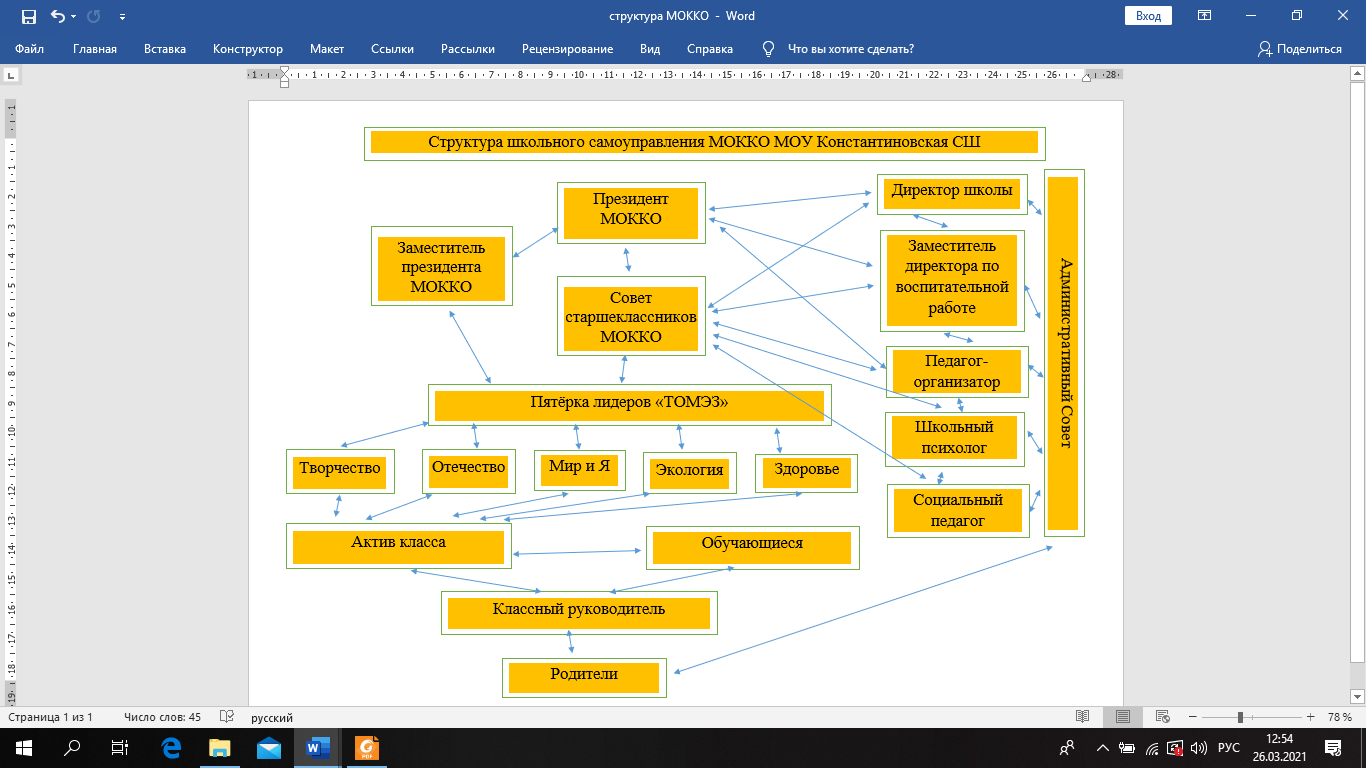 Структура ученического самоуправления школы имеет несколько уровней. Уровень классных коллективов формируется и реализуется в каждом классе. Данный уровень самоуправления дает обучающимся возможность раскрыть свои личностные качества, получить опыт реализации различных социальных ролей в процессе разработки плана классных дел, подготовки и организации событий класса.Для формирования и развития лидерских качеств, управленческих компетенций, освоения эффективных форм организации классного коллектива один раз в год проводится учеба актива школы, на которую приглашаются лидеры всех классов. На этом уровне самоуправления решаются следующие задачи: под руководством классного руководителя создается модель самостоятельной деятельности по реализации инициатив обучающихся; создаются условия для выявления и реализации творческого потенциала обучающихся; воспитывается личная и коллективная ответственность за выполнение порученных дел. Уровень общешкольного коллектива предполагает получение обучающимися опыта самостоятельного общественного действия. Главным органом данного уровня самоуправления является Совет старшеклассников «МОККО», который состоит из лидеров всех секторов управления. В Советов старшеклассников «МОККО» входит пятерка лидеров «ТОМЭЗ» с учетом направлений ДДД «К истокам нашим» ТМР: «Творчество», «Отечество», «Мир и Я», «Экология», «Здоровье». На этом уровне члены Совета активно взаимодействуют с педагогом-организатором, куратором ученического актива из числа педагогических работников школы, представителями лидеров педагогического коллектива. При организации общешкольного уровня самоуправления решаются следующие задачи: планирование, организация и анализ общешкольных мероприятий и культурно-образовательных событий; разработка и внедрение инициатив ученического и педагогического коллективов; управление социально ориентированной деятельности школы; создание и укрепление общешкольных традиций.Содержание деятельности органов школьного ученического самоуправления разного уровня находит отражение в плане внеурочной деятельности. Например, к ежегодным мероприятиям, реализуемым обучающимися на разных уровнях самоуправления, относятся: организация встреч с интересными людьми, школьных конференций, поддержание порядка и чистоты в учебных классах и школе, создание ландшафтного дизайна на пришкольной территории, проведение спартакиад, интеллектуально-спортивных конкурсов, фестивалей, праздников, творческих конкурсов и встреч, выставок, проведение социальных акций.3.5. Модуль «Детские общественные объединения»1. Школьное научное общество «Хочу все знать»	Школьное научное общество (далее ШНО) - добровольное творческое объединение обучающихся и педагогических работников, в котором обучающиеся стремятся совершенствовать свои знания в определенной области науки, искусства, развивать свой интеллект, приобретать умения и навыки научно-исследовательской и проектной деятельности. Научное общество имеет свое название, эмблему, девиз.Цель: создание в школе условий для разработки механизмов саморазвития, самореализации и профессионального самоопределения личности обучающегося.Задачи: Выявление, воспитание, поддержка одаренных детей, склонных к научной деятельности; Формирование у обучающихся устойчивого интереса к определенной области знаний, обучение методам научных исследований, разработка и реализация исследовательских проектов; Создание условий для расширения среды общения педагогов и обучающихся школы, развитие их интеллектуальных, творческих и коммуникативных способностей; Расширение кругозора обучающихся в области достижений отечественной и зарубежной науки;Совершенствование умений и навыков самостоятельной работы обучающихся, повышение уровня знаний и эрудиции в интересующих областях науки;Развитие умения самостоятельно, творчески мыслить и использовать их на практике;Помощь в  мотивированном выборе профессии, профессиональной и социальной адаптации.2. ШСК «Республика «СПОРТ»Действующее на базе школы детское общественное объединение Школьный спортивный клуб «Республика «СПОРТ» – это добровольное, самоуправляемое, некоммерческое формирование, созданное по инициативе детей и взрослых, объединившихся на основе общности интересов для реализации общих целей, указанных в уставе общественного объединения. Его правовой основой является ФЗ от 19.05.1995 N 82-ФЗ (ред. от 20.12.2017) «Об общественных объединениях» (ст. 5). Воспитание в детском общественном объединении Школьный спортивный клуб «Республика «СПОРТ» осуществляется через: вовлечение обучающихся в систематические занятия физической культурой и спортом, формирование у них мотивации и устойчивого интереса к укреплению здоровья (сдача тестов ГТО);совершенствование обучающихся на основе систематически организованных внеклассных спортивно-оздоровительных мероприятий для учащихся образовательной организации, родителей и педагогических работников школы (стрельба «В формате ЗОЖ» и др.);развитие физической культуры и спорта в образовательной организации в рамках внеурочной деятельности и дополнительного образования («Патриот» и др.);привлечение к спортивно-массовой работе в Школьном спортивном клубе «Республика «СПОРТ» известных спортсменов, ветеранов спорта;формальные и неформальные встречи членов детского объединения для популяризации деятельности детского общественного объединения, привлечения в него новых участников;поддержку и развитие в детском объединении его традиций и ритуалов, формирующих у обучающегося чувство общности с другими его членами, чувство причастности к тому, что происходит в объединении (реализуется посредством введения особой символики детского объединения, создания и поддержки интернет-странички детского объединения в социальных сетях, проведения традиционных огоньков – формы коллективного анализа проводимых детским объединением дел)Модуль 3.6. «Экскурсии и походы»Экскурсии и походы помогают обучающемуся расширить свой кругозор, получить новые знания об окружающей его социальной, культурной, природной среде, научиться уважительно и бережно относиться к ней, приобрести важный опыт социально одобряемого поведения в различных внешкольных ситуациях.  На экскурсиях и в походах создаются благоприятные условия для воспитания у обучающихся самостоятельности и ответственности, формирования у них навыков самообслуживания, преодоления их инфантильных и эгоистических наклонностей, обучения рациональному использованию своего времени, сил, имущества. Эти воспитательные возможности реализуются в рамках следующих видов и форм деятельности:пешие прогулки, экскурсии или походы выходного дня, организуемые в классах их классными руководителями и родителями обучающихся: в музей, в картинную галерею, на предприятие, в планетарий, на природу; исторические, биологические мини экспедиции, организуемые учителями и родителями обучающихся на территории посёлка для углубленного изучения, произошедших здесь исторических событий, имеющихся здесь природных и историко-культурных ландшафтов, флоры и фауны;турслет с участием команд, сформированных из педагогов, детей и родителей обучающихся, включающий в себя, например: соревнование по технике пешеходного туризма, соревнование по спортивному ориентированию, конкурс знатоков лекарственных растений, конкурс туристской песни, комбинированную эстафету;школьный оздоровительный лагерь, ориентированный на организацию активного отдыха детей, закаливание (программа лагеря может включать мини-походы, марш-броски, квесты, игры, соревнования, конкурсы). 3.7. Модуль «Профориентация»Совместная деятельность педагогов и обучающихся по направлению «профориентация» включает в себя профессиональное просвещение обучающихся, диагностику и консультирование по проблемам профориентации, организацию профориентационных практик и профессиональных проб обучающихся. Задача совместной деятельности педагога и обучающегося – подготовить обучающегося к осознанному выбору его будущей профессиональной деятельности. Реализуя программы курсов внеурочной деятельности, дополнительные общеразвивающие программы, а также создавая профориентационно значимые проблемные ситуации, педагог актуализирует профессиональное самоопределение обучающихся, позитивный взгляд на труд в постиндустриальном мире, охватывающий не только профессиональную, но и внепрофессиональную составляющие такой деятельности. Данная работа осуществляется через:профориентационные практики: профессиональные пробы, где обучающиеся узнают на практике, в чем заключается деятельность специалиста по выбранной профессии; занятия с привлечением работодателя, в ходе которых обучающиеся попробуют себя в данной профессиональной роли; мастер-классы с участием профессионалов; мобильного кванториума, IT-cube;посещение профориентационных выставок, ярмарок профессий, тематических профориентационных парков, дней открытых дверей в средних специальных учебных заведениях и вузах;встречи с представителями профессий (очные и онлайн);совместное с педагогами изучение интернет ресурсов, посвященных выбору профессий (http://metodkabinet.ru/,http://мойориентир.рф/https://proektoria.online и др.), прохождение профориентационного онлайн-тестирования (https://proforientator.ru/tests/; https://postupi.online/ и др.), онлайн курсов по интересующим профессиям и направлениям образования; участие в работе всероссийского профориентационного проекта «ПроеКТОриЯ» (https://proektoria.online/), «Билет в будущее», созданных в сети интернет: просмотр лекций, решение учебно-тренировочных задач, участие в мастер-классах, посещение открытых уроков;участие в проектах в рамках деятельности Общероссийской общественно-государственной детско-юношеской организации «Российское движение школьников»;профориентационные игры: деловые игры, квесты, решение кейсов (ситуаций, в которых необходимо принять решение, занять определенную позицию), расширяющие знания обучающихся о типах профессий, о способах выбора профессий, о достоинствах и недостатках той или иной интересной обучающимся профессиональной деятельности;индивидуальные консультации психолога для обучающихся и их родителей по вопросам склонностей, способностей, дарований и иных индивидуальных особенностей детей, которые могут иметь значение в процессе выбора ими профессии;участие в научно-практической конференции «Наука. Техника. Искусство.». Модуль «Школьные медиа»Цель школьных медиа (совместно создаваемых обучающимися и педагогами средств распространения текстовой, аудио и видео информации) – развитие коммуникативной культуры обучающихся, формирование навыков общения и сотрудничества, поддержка творческой самореализации учащихся. Воспитательный потенциал школьных медиа реализуется в рамках следующих видов и форм деятельности:функционирование школьных интернет-групп «МОУ Константиновская СШ» и школьный спортивный клуб «Республика «СПОРТ» - сообщество обучающихся и педагогов, поддерживающее интернет-сайт школы и соответствующую группу в социальной сети ВК   с целью освещения деятельности образовательной организации в информационном пространстве, привлечения внимания общественности к школе, информационного продвижения ценностей школы и организации виртуальной диалоговой площадки, на которой обучающимися, учителями и родителями могли бы открыто обсуждаться значимые для школы вопросы;школьный информационно-библиотечный центр – группа информационно-технической поддержки школьных мероприятий, осуществляющая видеосъемку и мультимедийное сопровождение школьных праздников, фестивалей, конкурсов, вечеров, дискотек.Участие обучающихся в системе школьных медиа развивает такие важные личностные качества, как коммуникабельность, общую эрудицию, уровень культуры, выразительность речи, дисциплину и ответственность за порученное дело, позволяет максимально проявить обучающимися свои возможности в избранной области деятельности, влияет на профессиональное самоопределение.
Свои навыки обучающиеся могут продемонстрировать, участвуя в конкурсах школьных медиа.3.9. Модуль «Организация предметно-эстетической среды»Окружающая обучающегося предметно-эстетическая среда школы при условии ее грамотной организации обогащает внутренний мир ребенка, способствует формированию у него чувства вкуса и стиля, создает атмосферу психологического комфорта, поднимает настроение, предупреждает стрессовые ситуации, способствует позитивному восприятию школы. Воспитывающее влияние на обучающегося осуществляется через такие формы работы с предметно-эстетической средой школы как: оформление интерьера школьных помещений (вестибюля, коридоров, залов, классов, окон, дверей, лестничных пролетов и т.п.) и их периодическая переориентация, которая может служить хорошим средством разрушения негативных установок обучающихся на учебные и внеучебные занятия;размещение на стендах школы творческих работ обучающихся, позволяющих им реализовать свой творческий потенциал, а также знакомящих их с работами друг друга; картин определенного художественного стиля, знакомящего обучающихся с разнообразием эстетического осмысления мира; фотоотчетов об интересных событиях, происходящих в школе (проведенных ключевых делах, интересных экскурсиях, походах, встречах с интересными людьми и т.п.);озеленение пришкольной территории, разбивка клумб, аллей, оборудование во дворе школы спортивных и игровых площадок, доступных и приспособленных для обучающихся разных возрастных категорий, рекреационных зон, позволяющих разделить свободное пространство школы на зоны активного и тихого отдыха; поддержание функционирования зоны буккросинга, в которую обучающиеся, родители и педагоги могут выставлять для общего пользования свои книги, а также брать с них для чтения любые другие;благоустройство классных кабинетов, осуществляемое классными руководителями вместе с обучающимися своих классов, позволяющее обучающимся проявить свои фантазию и творческие способности, создающее повод для длительного общения классного руководителя со своими детьми;размещение в школе экспонатов школьного экспериментариума – набора приспособлений для проведения заинтересованными обучающимися несложных и безопасных технических экспериментов;событийный дизайн – оформление пространства проведения конкретных школьных событий (праздников, церемоний, торжественных линеек, творческих вечеров, выставок, собраний, конференций и т.п.); регулярная организация и проведение конкурсов творческих проектов по благоустройству различных участков пришкольной территории, например, высадке культурных растений, закладке газонов, созданию инсталляций и иного декоративного оформления отведенных для детских проектов мест; акцентирование внимания обучающихся посредством элементов предметно-эстетической среды (стенды, плакаты, инсталляции) на важных для воспитания ценностях школы, ее традициях, правилах.3.11. Модуль «Работа с родителями»Работа с родителями или законными представителями обучающихся проводится через привлечение их к совместной работе для более эффективного достижения цели воспитания в свете требований ФГОС и это обеспечивается установлением партнёрских отношений с семьёй каждого обучающегося.Взаимодействие с родителями выстраивается на решении следующих задач:повышение педагогической культуры родителей, пополнение арсенала их знаний по общим и конкретным вопросам воспитания ребёнка в семье и школе;вовлечение родителей в совместную с детьми и педагогами учебно-познавательную, культурно-досуговую, общественно полезную и спортивно-оздоровительную деятельность;совершенствование форм взаимодействия школа – семья.Основными направлениями в работе педагогического коллектива с семьями обучающихся являются:изучение семей и условий семейного воспитания;активизация и коррекция семейного воспитания через психолого-педагогическое просвещение и работу с родительским активом;дифференцированная и индивидуальная помощь родителям;обобщение и распространение опыта успешного семейного воспитания.Работа с родителями или законными представителями обучающихся обеспечивает формирование и развитие психолого-педагогической компетентности родительской общественности посредством различных форм просвещения и консультирования:На групповом уровне Участие родителей в управлении школой:общешкольный родительский комитет и Управляющий совет школы, участвующие в управлении образовательной организацией и решении вопросов воспитания и социализации их детей;Вовлечение родителей или законных представителей обучающихся в образовательный процесс:родительские собрания, на которых обсуждаются вопросы возрастных особенностей обучающихся, формы и способы доверительного взаимодействия родителей с детьми, проводятся мастер-классы, семинары, круглые столы с приглашением специалистов.Повышение психолого – педагогической компетентности родителей или законных представителей обучающихся:общешкольные родительские собрания, происходящие в режиме обсуждения наиболее острых проблем обучения и воспитания обучающихся, на котором родители могли бы получать ценные рекомендации и советы от профессиональных психологов, врачей, социальных работников и обмениваться собственным творческим опытом и находками в деле воспитания детей.  На индивидуальном уровнеработа специалистов по запросу родителей, в том числе и для решения острых конфликтных ситуаций;участие родителей в психолого - педагогическом консилиуме и совете профилактики, собираемых в случае возникновения острых проблем, связанных с обучением и воспитанием конкретного ребенка;помощь со стороны родителей в подготовке и проведении общешкольных и классных мероприятий воспитательной направленности;индивидуальное консультирование родителей или законных представителей обучающихся c целью координации совместных усилий педагогов и родителей по вопросам воспитания в рамках реализации ФГОС.Диагностические методы работы с родителями или законными представителями, служащие развитию родительской  компетентности: наблюдение, индивидуальная беседа, тестирование, анкетирование,  анализ детских рисунков и рассказов обучающихся о семье, метод ранжирования.Приоритетная форма организации работы с родителями – вовлечение родителей в событийное пространство школьной жизни через совместную деятельность родителей и обучающихся. ОСНОВНЫЕ НАПРАВЛЕНИЯ САМОАНАЛИЗА ВОСПИТАТЕЛЬНОЙ РАБОТЫСамоанализ организуемой в школе воспитательной работы осуществляется по выбранным самой школой направлениям и проводится с целью выявления основных проблем школьного воспитания и последующего их решения. Проблемы школьного воспитания:воспитательное «одиночество» школы: установление единых требований к обучающемуся со стороны школы и со стороны родителей, падение нравственности, чрезмерная занятость родителей, недостаточная организация семейной и досуговой деятельности, компьютеризация детства, получение информации через СМИ и интернет не всегда положительное;проблема взаимосвязи родителей и классных руководителей. Живое общение (дистанционное обучение усугубило ситуацию) часто заменено отправкой электронных и почтовых сообщений, обсуждение проблем по телефону не всегда эффективно;социальная напряженность: рост числа неблагополучных семей; рост числа разводов; проявление агрессии со стороны родителей; семьи, находящиеся в социально опасном положении.Пути решения проблемы воспитания заключаются:в создании духовной атмосферы в школе, которая бы способствовала духовному становлению обучающегося, пробуждала в нем желание делать добро;в комплексном и постепенном решении проблемы, включая в этот процесс всех членов социума, как взрослых, так и детей;в форме и методах воспитательной работы, которые должны быть пронизаны нравственностью и духовностью;в формировании высоко духовной гражданской позиции обучающихся, развитие их творческих способностей, содействие их самоопределению.Отслеживание результатов воспитательной работы осуществляется с помощью  анкетирования.Самоанализ осуществляется ежегодно силами самой образовательной организации.Основными принципами, на основе которых осуществляется самоанализ воспитательной работы в школе, являются:принцип гуманистической направленности осуществляемого анализа, ориентирующий экспертов на уважительное отношение как к воспитанникам, так и к педагогам, реализующим воспитательный процесс; принцип приоритета анализа сущностных сторон воспитания, ориентирующий экспертов на изучение не количественных его показателей, а качественных – таких как содержание и разнообразие деятельности, характер общения и отношений между обучающимися и педагогами;  принцип развивающего характера осуществляемого анализа, ориентирующий экспертов на использование его результатов для совершенствования воспитательной деятельности педагогов: грамотной постановки ими цели и задач воспитания, умелого планирования своей воспитательной работы, адекватного подбора видов, форм и содержания их совместной с детьми деятельности;принцип разделенной ответственности за результаты личностного развития обучающихся, ориентирующий экспертов на понимание того, что личностное развитие обучающихся – это результат как социального воспитания (в котором школа участвует наряду с другими социальными институтами), так и стихийной социализации и саморазвития детей.Основными направлениями анализа организуемого в школе воспитательного процесса могут быть следующие:1. Результаты воспитания, социализации и саморазвития обучающихся. Критерием, на основе которого осуществляется данный анализ, является динамика личностного развития обучающихся каждого класса. Совместно с заместителем директора по воспитательной работе и классными руководителями осуществляется анализ с последующим обсуждением его результатов на заседании методического объединения классных руководителей или педагогическом совете школы.Способом получения информации о результатах воспитания, социализации и саморазвития обучающихся является педагогическое наблюдение или мониторинг удовлетворенности родителей воспитательным процессом в школе.Внимание педагогов сосредотачивается на следующих вопросах: какие прежде существовавшие проблемы личностного развития обучающихся удалось решить за минувший учебный год; какие проблемы решить не удалось и почему; какие новые проблемы появились, над чем далее предстоит работать педагогическому коллективу.2. Состояние организуемой в школе совместной деятельности детей и взрослых.Критерием, на основе которого осуществляется данный анализ, является наличие в школе интересной, событийно насыщенной и личностно развивающей совместной деятельности детей и взрослых. Анализ осуществляется заместителем директора по воспитательной работе, классными руководителями, активом старшеклассников и родителями, хорошо знакомыми с деятельностью школы. Способами получения информации о состоянии организуемой в школе совместной деятельности детей и взрослых могут быть беседы с обучающимися и их родителями (законными представителями), педагогами, лидерами ученического самоуправления, при необходимости – их анкетирование.Полученные результаты обсуждаются на заседании методического объединения классных руководителей или педагогическом совете школы.Внимание при этом сосредотачивается на вопросах, связанных с:качеством проводимых общешкольных ключевых дел;качеством совместной деятельности классных руководителей и их классов;качеством реализации личностно развивающего потенциала школьных уроков;качеством существующего в школе ученического самоуправления;качеством функционирующих на базе школы детских общественных объединений;качеством проводимых в школе экскурсий, походов; качеством профориентационной работы школы;качеством работы школьных медиа;качеством организации предметно-эстетической среды школы;качеством взаимодействия школы и семей обучающихся.Итогом самоанализа организуемой в школе воспитательной работы является перечень выявленных проблем, над которыми предстоит работать педагогическому коллективу.КритерииПоказателиМетодикаИнтеллектуальное развитие обучающихсяУспешность освоения образовательной программы.Развитие познавательных интересов.Анализ текущей и итоговой успеваемости.Всероссийские проверочные работы.Духовно-нравственное развитие обучающихсяСформированность основных нравственных качеств личности.Тест Н.Е. Щурковой.Педагогическое наблюдение.Коммуникативное развитие обучающихсяСформированность коммуникативной культуры обучающихся.Методика Р.В. Овчаровой.Педагогическое наблюдение.Спортивно-оздоровительное развитие обучающихсяСтремление к здоровому образу жизни.Педагогическое наблюдение.Экран активности.Мониторинг ГТО.Социальное развитие обучающихсяСпособность к социальной активности.Педагогическое наблюдение.Экран активности.Развитие креативных способностей обучающихсяСпособность к оригинальному мышлению и творчеству.Тест П. Торранса.Педагогическое наблюдение.Удовлетворенность обучающихся и родителей жизнедеятельностью класса и школыКомфортность, защищенность, безопасность.Анкетирование по методике Е.Н. СтепановаКАЛЕНДАРНЫЙ План воспитательной работы школы на 2021-2022 учебный годКАЛЕНДАРНЫЙ План воспитательной работы школы на 2021-2022 учебный годКАЛЕНДАРНЫЙ План воспитательной работы школы на 2021-2022 учебный годКАЛЕНДАРНЫЙ План воспитательной работы школы на 2021-2022 учебный годКлючевые общешкольные делаКлючевые общешкольные делаКлючевые общешкольные делаКлючевые общешкольные делаДелаКлассы Ориентировочноевремя проведенияОтветственныеВнешкольный уровеньВнешкольный уровеньВнешкольный уровеньВнешкольный уровеньБлаготворительные: - «Миска добра»,- «Добрые крышечки», - сбор макулатуры10-11В течение годаЗаместитель директора по воспитательной работе, классные руководители, педагог-организатор Экологические:- «Поможем реке», - «Скворцы – вестники весны!», - «Поможем птицам»10-11В течение годаЗаместитель директора по воспитательной работе, классные руководители, педагог-организаторПатриотические:- «Бессмертный полк»,- «Правовой десант»,- «Окна победы»,- «Урок мужества»10-11В течение годаЗаместитель директора по воспитательной работе, классные руководители, педагог-организаторСпортивные:- «Тутаевский полумарафон «Май. Мир. Молодость.»- «Бегом по Золотому кольцу», - «Сдача тестов ГТО»10-11В течение годаЗаместитель директора по воспитательной работе, классные руководители, педагог-организаторТрудовые:- «Клумба в подарок»,- «Константиновская ярмарка»10-11В течение годаЗаместитель директора по воспитательной работе, классные руководители, педагог-организаторТворческие:- «КВН»,10-11В течение годаЗаместитель директора по воспитательной работе, учитель музыкиШкольный уровеньШкольный уровеньШкольный уровеньШкольный уровеньОбщешкольные праздники:- «День здоровья»,- «А ну-ка, парни»,- «А ну-ка, девочки»,- «Давайте вместе споём о Победе»,- «Вахта памяти» - «День защиты детей»,- «День памяти и скорби»,10-11В течение годаЗаместитель директора по воспитательной работе, классные руководители, педагог-организатор, учителя физической культурыТоржественные ритуалы:- «Последний звонок»,- «Вручение аттестатов»10-11В течение годаДиректор школы, заместитель директора по УВР, заместитель директора по ВР, классные руководители, педагог-организаторЦеремонии награждения:- «Заключительная конференция»10МайДиректор школы, заместитель директора по УВР, заместитель директора по ВР, классные руководители, педагог-организаторКурсы внеурочной деятельности Курсы внеурочной деятельности Курсы внеурочной деятельности Курсы внеурочной деятельности Название курса Классы Количество часов в неделюОтветственные«КВН»10-111Педагог дополнительного образования«Исторические находки»10-112Педагог дополнительного образования«Спортивные игры нашего двора»10-114Педагог дополнительного образованияСамоуправлениеСамоуправлениеСамоуправлениеСамоуправлениеДела, события, мероприятияКлассы Ориентировочноевремя проведенияОтветственныеМероприятия РДШ10-11В течение годаДиректор школы, заместитель директора по УВР, заместитель директора по ВР, классные руководители, педагог-организаторПрофориентация Профориентация Профориентация Профориентация Дела, события, мероприятияКлассы Ориентировочноевремя проведенияОтветственныеВнешкольный уровеньВнешкольный уровеньВнешкольный уровеньВнешкольный уровень«День открытых дверей»10-11В течение годаЗаместитель директора по ВР, педагог-психолог, классные руководители«ПроеКТОриЯ»10-11В течение годаЗаместитель директора по УВР, классные руководители«Билет в будущее»10-11В течение годаЗаместитель директора по УВР, классные руководители«Российское движение обучающихся»10-11В течение годаЗаместитель директора по ВР, педагог-организатор, классные руководители«Наука. Техника. Искусство.»10-11АпрельЗаместитель директора по УВР, руководители проектов.«Проектная школа»10В течение годаЗаместитель директора по УВР, руководители проектовШкольный уровеньШкольный уровеньШкольный уровеньШкольный уровеньВстречи с представителями профессий10В течение годаЗаместитель директора по воспитательной работе, классные руководители, педагог-организаторПрофориентационные онлайн-курсы10В течение годаКлассные руководителиИндивидуальные консультации педагога-психолога10-11В течение годаПедагог-психологШкольные медиа Школьные медиа Школьные медиа Школьные медиа Дела, события, мероприятияКлассы Ориентировочноевремя проведенияОтветственныеПубликация новостей в официальной группе ВК «МОУ Константиновская СШ»10-11В течение годаАдминистратор группы Публикация новостей в официальной группе ВК «Республика «СПОРТ»10-11В течение годаАдминистратор группыДетские общественные объединения Детские общественные объединения Детские общественные объединения Детские общественные объединения Дела, события, мероприятияКлассы Ориентировочноевремя проведенияОтветственные«Школьное научное общество»«Школьное научное общество»«Школьное научное общество»«Школьное научное общество»- Есенинский диктант - Далевский диктант- Интернет –марафон -Образовательно-развлекательный квест - Всероссийский фестиваль русского языка на Волге 10-11ОктябрьНоябрьВ течение годаВ течение годаВ течение годаРуководитель ШНОШкольный спортивный клуб «Республика «СПОРТ»Школьный спортивный клуб «Республика «СПОРТ»Школьный спортивный клуб «Республика «СПОРТ»Школьный спортивный клуб «Республика «СПОРТ»«Игровой сентябрь»10-11СентябрьРуководитель ШСК «Республика «СПОРТ»«ГТО-октябрь»10-11ОктябрьРуководитель ШСК «Республика «СПОРТ»«Интеллектуальный ноябрь»10-11НоябрьРуководитель ШСК «Республика «СПОРТ»«Новогодний декабрь»10-11ДекабрьРуководитель ШСК «Республика «СПОРТ»«Лыжный январь»10-11ЯнварьРуководитель ШСК «Республика «СПОРТ»«Патриотический февраль»10-11ФевральРуководитель ШСК «Республика «СПОРТ»«Гимнастический март»10-11МартРуководитель ШСК «Республика «СПОРТ»«Спортивный апрель»10-11АпрельРуководитель ШСК «Республика «СПОРТ»«Легкоатлетический май»10-11МайРуководитель ШСК «Республика «СПОРТ»Экскурсии, походы Экскурсии, походы Экскурсии, походы Экскурсии, походы Дела, события, мероприятияКлассы Ориентировочноевремя проведенияОтветственныеЭкскурсия в планетарий10-11В течение годаУчитель астрономииПоход выходного дня10-11В течение годаКлассные руководителиОрганизованные поездки с экскурсией10-11В течение годаКлассные руководителиОрганизация предметно-эстетической среды Организация предметно-эстетической среды Организация предметно-эстетической среды Организация предметно-эстетической среды Дела, события, мероприятияКлассы Ориентировочноевремя проведенияОтветственныеОформление интерьера школьных помещений10-11В течение годаПедагог-организатор, классные руководителиОформление школьных стендов10-11В течение годаКлассные руководителиСоздание зоны каворкинга10-11В течение годаБиблиотекарьОзеленение пришкольной территории10-11Май-сентябрьУчителя технологии, классные руководителиБлагоустройство классных кабинетов10-11В течение годаКлассные руководителиЗнакомство с экспонатами школьного экспериментариума10-11В течение годаУчителя естественно-научного циклаСобытийный дизайн10-11В течение годаПедагог-организатор, классные руководителиРабота с родителямиРабота с родителямиРабота с родителямиРабота с родителямиДела, события, мероприятияКлассы Ориентировочноевремя проведенияОтветственныеПубличный отчет директора10-11ноябрьДиректор школыЗаседание Управляющего совета10-11В течение годаЗаместитель директора по ВРОбщешкольные родительские собрания10-11В течение годаАдминистрация школыКлассные родительские собрания10-11В течение годаКлассные руководителиИндивидуальные и тематические консультации10-11В течение годаКлассные руководителиСпортивные  мероприятия10-11В течение годаУчителя физической культурыКлассное руководство (согласно индивидуальным по планам работы классных руководителей)Классное руководство (согласно индивидуальным по планам работы классных руководителей)Классное руководство (согласно индивидуальным по планам работы классных руководителей)Классное руководство (согласно индивидуальным по планам работы классных руководителей)Школьный урок(согласно индивидуальным по планам работы учителей-предметников)Школьный урок(согласно индивидуальным по планам работы учителей-предметников)Школьный урок(согласно индивидуальным по планам работы учителей-предметников)Школьный урок(согласно индивидуальным по планам работы учителей-предметников)